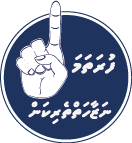 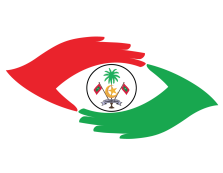 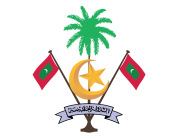 ސެކްރެޓަރީ ޖެނެރަލްގެ ވަޒީފާއަށް އެދޭ ފޯމުވަޒީފާއަށް އެދޭ ފަރާތުގެ މަޢުލޫމާތުތަޢުލީމީ ފެންވަރުކުރިން އަދާކޮށްފައިވާ ވަޒީފާގެ ތަފްޞީލްއެހެނިހެން މަޢުލޫމާތުމަޢުލޫމާތު ދެވޭނެ ފަރާތްތަކުގެ މަޢުލޫމާތު (ރެފްރީން):ވަޒީފާއަށް އެދޭ ފަރާތްތަކުން ސަމާލުވެލައްވަންޖެހޭ ކަންތައްތައް: އިޤުރާރުއޮފީހުގެ ބޭނުމަށްފޯމު ފުރުމުގައި ސަމާލުކަންދޭންވީ ކަންތައްތައް:ފޯމު ފުރިހަމަކޮށްފައި ހުންނަންވާނީ ރީތިކޮށް ކިޔަން އެނގޭގޮތަށް ކަޅު ނުވަތަ ނޫކުލައިގެ ގަލަމަކުންނެވެ.މި ފޯމާއެކު ހުށަހަޅަންޖެހޭ ހުރިހާ ލިޔުމެއް ހަމަޔަށް ހުރިތޯ ރަނގަޅަށް ބަލާ ޗެކުކުރަންވާނެއެވެ.މި ފޯމުގައި ލިޔާ މަޢުލޫމާތުތަކުގެ ޞައްހަކަން ބެލޭނެއެވެ.މަޢުލޫމާތު ފުރިހަމަނުވާ ފޯމުތަކާއި، ހުށަހަޅަންޖެހޭ ލިޔުންތައް ހުށަނާޅާ ފޯމްތައް ބާޠިލުކުރެވޭނެއެވެ.މިފޯމާއެކު ހުށަހަޅާ ފޮޓޯ މިގޮޅީގައި ތަތްކުރާށެވެ.އެދޭ މަޤާމުގެ ނަން: ސެކްރެޓަރީ ޖެނެރަލްސެކްރެޓަރީ ޖެނެރަލްސެކްރެޓަރީ ޖެނެރަލްސެކްރެޓަރީ ޖެނެރަލްސެކްރެޓަރީ ޖެނެރަލްސެކްރެޓަރީ ޖެނެރަލްސެކްރެޓަރީ ޖެނެރަލްސެކްރެޓަރީ ޖެނެރަލްސެކްރެޓަރީ ޖެނެރަލްސެކްރެޓަރީ ޖެނެރަލްސެކްރެޓަރީ ޖެނެރަލްސެކްރެޓަރީ ޖެނެރަލްސެކްރެޓަރީ ޖެނެރަލްސެކްރެޓަރީ ޖެނެރަލްސެކްރެޓަރީ ޖެނެރަލްސެކްރެޓަރީ ޖެނެރަލްސެކްރެޓަރީ ޖެނެރަލްސެކްރެޓަރީ ޖެނެރަލްސެކްރެޓަރީ ޖެނެރަލްފުރިހަމަ ނަން: (އައި.ޑީ.ކާޑުގައިވާ ގޮތަށް):ފުރިހަމަ ނަން: (އައި.ޑީ.ކާޑުގައިވާ ގޮތަށް):ފުރިހަމަ ނަން: (އައި.ޑީ.ކާޑުގައިވާ ގޮތަށް):ފުރިހަމަ ނަން: (އައި.ޑީ.ކާޑުގައިވާ ގޮތަށް):ފުރިހަމަ ނަން: (އައި.ޑީ.ކާޑުގައިވާ ގޮތަށް):ދާއިމީ އެޑްރެސް (އަތޮޅު/ރަށް):ދާއިމީ އެޑްރެސް (އަތޮޅު/ރަށް):ދާއިމީ އެޑްރެސް (އަތޮޅު/ރަށް):އައި.ޑީ.ކާޑު ނަންބަރު:އައި.ޑީ.ކާޑު ނަންބަރު:އައި.ޑީ.ކާޑު ނަންބަރު:އައި.ޑީ.ކާޑު ނަންބަރު:އައި.ޑީ.ކާޑު ނަންބަރު:އައި.ޑީ.ކާޑު ނަންބަރު:މިހާރު ދިއިރުޅޭ އެޑްރެސް (އަތޮޅު/ރަށް):މިހާރު ދިއިރުޅޭ އެޑްރެސް (އަތޮޅު/ރަށް):މިހާރު ދިއިރުޅޭ އެޑްރެސް (އަތޮޅު/ރަށް):މިހާރު ދިއިރުޅޭ އެޑްރެސް (އަތޮޅު/ރަށް):ޖިންސް:  ފިރިހެންޖިންސް:  ފިރިހެންޖިންސް:  ފިރިހެންޖިންސް:  ފިރިހެންޖިންސް:  ފިރިހެންއަންހެންއީ-މެއިލް އެޑްރެސް:ފޭސްބުކް އައިޑީ:ފޭސްބުކް އައިޑީ:ފޭސްބުކް އައިޑީ:ފޭސްބުކް އައިޑީ:ކައިވެނީގެ ޙާލަތު:          ދުވަހަކުވެސް މީހަކާ ނީނދެކައިވެނީގެ ޙާލަތު:          ދުވަހަކުވެސް މީހަކާ ނީނދެކައިވެނީގެ ޙާލަތު:          ދުވަހަކުވެސް މީހަކާ ނީނދެކައިވެނީގެ ޙާލަތު:          ދުވަހަކުވެސް މީހަކާ ނީނދެކައިވެނީގެ ޙާލަތު:          ދުވަހަކުވެސް މީހަކާ ނީނދެކައިވެނީގެ ޙާލަތު:          ދުވަހަކުވެސް މީހަކާ ނީނދެ      އިނދެގެން      އިނދެގެން      އިނދެގެން      އިނދެގެން      ވަރިކޮށްފައި      ވަރިކޮށްފައި      ވަރިކޮށްފައި      ވަރިކޮށްފައި      ވަރިކޮށްފައިއިމަރޖެންސީ ޙާލަތެއްގައި އަންގާނެ ފަރާތް:އިމަރޖެންސީ ޙާލަތެއްގައި އަންގާނެ ފަރާތް:އިމަރޖެންސީ ޙާލަތެއްގައި އަންގާނެ ފަރާތް:އިމަރޖެންސީ ޙާލަތެއްގައި އަންގާނެ ފަރާތް:އިމަރޖެންސީ ޙާލަތެއްގައި އަންގާނެ ފަރާތް:އިމަރޖެންސީ ޙާލަތެއްގައި އަންގާނެ ފަރާތް:އިމަރޖެންސީ ޙާލަތެއްގައި އަންގާނެ ފަރާތް:އިމަރޖެންސީ ޙާލަތެއްގައި އަންގާނެ ފަރާތް:އިމަރޖެންސީ ޙާލަތެއްގައި އަންގާނެ ފަރާތް:އިމަރޖެންސީ ޙާލަތެއްގައި އަންގާނެ ފަރާތް:އިމަރޖެންސީ ޙާލަތެއްގައި އަންގާނެ ފަރާތް:އިމަރޖެންސީ ޙާލަތެއްގައި އަންގާނެ ފަރާތް:އިމަރޖެންސީ ޙާލަތެއްގައި އަންގާނެ ފަރާތް:އިމަރޖެންސީ ޙާލަތެއްގައި އަންގާނެ ފަރާތް:އިމަރޖެންސީ ޙާލަތެއްގައި އަންގާނެ ފަރާތް:އިމަރޖެންސީ ޙާލަތެއްގައި އަންގާނެ ފަރާތް:އިމަރޖެންސީ ޙާލަތެއްގައި އަންގާނެ ފަރާތް:އިމަރޖެންސީ ޙާލަތެއްގައި އަންގާނެ ފަރާތް:އިމަރޖެންސީ ޙާލަތެއްގައި އަންގާނެ ފަރާތް:ފުރިހަމަ ނަން:ފުރިހަމަ ނަން:     ފޯނު ނަންބަރު     ފޯނު ނަންބަރު     ފޯނު ނަންބަރު     ފޯނު ނަންބަރު     ފޯނު ނަންބަރުމިހާރު ދިއިރުޅޭ އެޑްރެސް:މިހާރު ދިއިރުޅޭ އެޑްރެސް:     ހުރި ގާތްކަން:     ހުރި ގާތްކަން:     ހުރި ގާތްކަން:     ހުރި ގާތްކަން:     ހުރި ގާތްކަން:މި ބައިގައި ލިޔާނީ އެންމެފަހުން އަދާކުރި / އަދާކުރާ ވަޒީފާގެ ތަރުތީބުންނެވެ.މިހާރު އެއްވެސް ތަނެއްގައި ވަޒީފާ އަދާކުރަމުންދޭތަ؟                             އާއެކެވެ.                      ނޫނެކެވެ.  ނޫނެކެވެ. އާއެކޭނަމަ، އެކަމުގެ ތަފްޞީލް: ----------------------------------------------------------އާއެކޭނަމަ، އެކަމުގެ ތަފްޞީލް: ----------------------------------------------------------އާއެކޭނަމަ، އެކަމުގެ ތަފްޞީލް: ----------------------------------------------------------އާއެކޭނަމަ، އެކަމުގެ ތަފްޞީލް: ----------------------------------------------------------އާއެކޭނަމަ، އެކަމުގެ ތަފްޞީލް: ----------------------------------------------------------އާއެކޭނަމަ، އެކަމުގެ ތަފްޞީލް: ----------------------------------------------------------އާއެކޭނަމަ، އެކަމުގެ ތަފްޞީލް: ----------------------------------------------------------ތިރީގައިމިވާ ފަރާތްތަކުގެ ތެރެއިން އެއްވެސް ފަރާތެއް ކޮމިޝަނުގައި ވަޒީފާ އަދާކުރަމުންދޭތަ؟    އާއެކެވެ.                     ނޫނެކެވެ. ނޫނެކެވެ.އާއެކޭނަމަ، އެމުވައްޒަފެއްގެ ނަންޖައްސަވާ ތިރީގައިވާ ގޮޅީގައި  ޖައްސަވާ !އާއެކޭނަމަ، އެމުވައްޒަފެއްގެ ނަންޖައްސަވާ ތިރީގައިވާ ގޮޅީގައި  ޖައްސަވާ !އާއެކޭނަމަ، އެމުވައްޒަފެއްގެ ނަންޖައްސަވާ ތިރީގައިވާ ގޮޅީގައި  ޖައްސަވާ !އާއެކޭނަމަ، އެމުވައްޒަފެއްގެ ނަންޖައްސަވާ ތިރީގައިވާ ގޮޅީގައި  ޖައްސަވާ !އާއެކޭނަމަ، އެމުވައްޒަފެއްގެ ނަންޖައްސަވާ ތިރީގައިވާ ގޮޅީގައި  ޖައްސަވާ !އާއެކޭނަމަ، އެމުވައްޒަފެއްގެ ނަންޖައްސަވާ ތިރީގައިވާ ގޮޅީގައި  ޖައްސަވާ !އާއެކޭނަމަ، އެމުވައްޒަފެއްގެ ނަންޖައްސަވާ ތިރީގައިވާ ގޮޅީގައި  ޖައްސަވާ !މުވައްޒަފުގެ ނަން: --------------------------------------------------------މުވައްޒަފުގެ ނަން: --------------------------------------------------------މުވައްޒަފުގެ ނަން: --------------------------------------------------------މުވައްޒަފުގެ ނަން: --------------------------------------------------------މުވައްޒަފުގެ ނަން: --------------------------------------------------------މުވައްޒަފުގެ ނަން: --------------------------------------------------------މުވައްޒަފުގެ ނަން: --------------------------------------------------------ކޮމިޝަނުގެ މެމްބަރެއް ނުވަތަ މުވައްޒަފެއް ކައިވެނިކޮށްގެންއުޅޭ މީހެއްކޮމިޝަނުގެ މެމްބަރެއް ނުވަތަ މުވައްޒަފެއް ކައިވެނިކޮށްގެންއުޅޭ މީހެއްކޮމިޝަނުގެ މެމްބަރެއް ނުވަތަ މުވައްޒަފެއް ކައިވެނިކޮށްގެންއުޅޭ މީހެއްމައިންބަފައިންމައިންބަފައިންމައިންބަފައިންދަރިންދަރިންދަރިންއެއްބަނޑު މީހެއްއެއްބަނޑު މީހެއްއެއްބަނޑު މީހެއްއެއްބަފާ މީހެއްއެއްބަފާ މީހެއްއެއްބަފާ މީހެއްއެއްބަނޑު އެއްބަފާ މީހެއްއެއްބަނޑު އެއްބަފާ މީހެއްއެއްބަނޑު އެއްބަފާ މީހެއްދޮންދަރިންދޮންދަރިންދޮންދަރިންމެމްބަރެއް ނުވަތަ މުވައްޒަފެއް ކައިވެނިކޮށްގެން އުޅޭ މީހާގެ އެއްބަނޑު މީހެއްމެމްބަރެއް ނުވަތަ މުވައްޒަފެއް ކައިވެނިކޮށްގެން އުޅޭ މީހާގެ އެއްބަނޑު މީހެއްމެމްބަރެއް ނުވަތަ މުވައްޒަފެއް ކައިވެނިކޮށްގެން އުޅޭ މީހާގެ އެއްބަނޑު މީހެއްމެމްބަރެއް ނުވަތަ މުވައްޒަފެއް ކައިވެނިކޮށްގެން އުޅޭ މީހާގެ އެއްބަފާ މީހެއްމެމްބަރެއް ނުވަތަ މުވައްޒަފެއް ކައިވެނިކޮށްގެން އުޅޭ މީހާގެ އެއްބަފާ މީހެއްމެމްބަރެއް ނުވަތަ މުވައްޒަފެއް ކައިވެނިކޮށްގެން އުޅޭ މީހާގެ އެއްބަފާ މީހެއްމެމްބަރެއް ނުވަތަ މުވައްޒަފެއް ކައިވެނިކޮށްގެން އުޅޭ މީހާގެ އެއްބަނޑު އެއްބަފާ މީހެއްމެމްބަރެއް ނުވަތަ މުވައްޒަފެއް ކައިވެނިކޮށްގެން އުޅޭ މީހާގެ އެއްބަނޑު އެއްބަފާ މީހެއްމެމްބަރެއް ނުވަތަ މުވައްޒަފެއް ކައިވެނިކޮށްގެން އުޅޭ މީހާގެ އެއްބަނޑު އެއްބަފާ މީހެއް8ވަނަ ނަންބަރާއި 9ވަނަ ނަންބަރު އަދި 10ވަނަ ނަންބަރުގައި ބަޔާންކޮށްފައިވާ އެއްވެސް ފަރާތެއްގެ މައިންބަފައިން 8ވަނަ ނަންބަރާއި 9ވަނަ ނަންބަރު އަދި 10ވަނަ ނަންބަރުގައި ބަޔާންކޮށްފައިވާ އެއްވެސް ފަރާތެއްގެ މައިންބަފައިން 8ވަނަ ނަންބަރާއި 9ވަނަ ނަންބަރު އަދި 10ވަނަ ނަންބަރުގައި ބަޔާންކޮށްފައިވާ އެއްވެސް ފަރާތެއްގެ މައިންބަފައިން 8ވަނަ ނަންބަރާއި 9ވަނަ ނަންބަރު އަދި 10ވަނަ ނަންބަރުގައި ބަޔާންކޮށްފައިވާ އެއްވެސް ފަރާތެއްގެ މައިންބަފައިން 8ވަނަ ނަންބަރާއި 9ވަނަ ނަންބަރު އަދި 10ވަނަ ނަންބަރުގައި ބަޔާންކޮށްފައިވާ އެއްވެސް ފަރާތެއްގެ މައިންބަފައިން 8ވަނަ ނަންބަރާއި 9ވަނަ ނަންބަރު އަދި 10ވަނަ ނަންބަރުގައި ބަޔާންކޮށްފައިވާ އެއްވެސް ފަރާތެއްގެ މައިންބަފައިން ޞިއްޙީ އެއްވެސް މައްސަލައެއް ހުރޭތަ ؟                                    އާއެކެވެ.                                      ނޫނެކެވެ.    ނޫނެކެވެ. އާއެކޭނަމަ، އެކަމުގެ ތަފްޞީލް: ---------------------------------------------------------------------------------------އާއެކޭނަމަ، އެކަމުގެ ތަފްޞީލް: ---------------------------------------------------------------------------------------އާއެކޭނަމަ، އެކަމުގެ ތަފްޞީލް: ---------------------------------------------------------------------------------------އާއެކޭނަމަ، އެކަމުގެ ތަފްޞީލް: ---------------------------------------------------------------------------------------އާއެކޭނަމަ، އެކަމުގެ ތަފްޞީލް: ---------------------------------------------------------------------------------------އާއެކޭނަމަ، އެކަމުގެ ތަފްޞީލް: ---------------------------------------------------------------------------------------އާއެކޭނަމަ، އެކަމުގެ ތަފްޞީލް: ---------------------------------------------------------------------------------------ކޯހަކަށް ނުވަތަ ސްކޮލަރޝިޕަކަށް ރާއްޖެއިން ނުވަތަ ރާއްޖެއިން ބޭރުން ނަމަވެސް އެދިފައިވޭތަ ؟ އާއެކެވެ.                     ނޫނެކެވެ.     ނޫނެކެވެ.  އާއެކޭނަމަ، އެކަމުގެ ތަފްޞީލް: --------------------------------------------------------------------------------------- އާއެކޭނަމަ، އެކަމުގެ ތަފްޞީލް: --------------------------------------------------------------------------------------- އާއެކޭނަމަ، އެކަމުގެ ތަފްޞީލް: --------------------------------------------------------------------------------------- އާއެކޭނަމަ، އެކަމުގެ ތަފްޞީލް: --------------------------------------------------------------------------------------- އާއެކޭނަމަ، އެކަމުގެ ތަފްޞީލް: --------------------------------------------------------------------------------------- އާއެކޭނަމަ، އެކަމުގެ ތަފްޞީލް: --------------------------------------------------------------------------------------- އާއެކޭނަމަ، އެކަމުގެ ތަފްޞީލް: --------------------------------------------------------------------------------------- އެންޓި-ކޮރަޕްޝަން ކޮމިޝަނުގައި ވަޒީފާ އަދާކުރަން ބޭނުންވާ ސަބަބު؟އެންޓި-ކޮރަޕްޝަން ކޮމިޝަނުގައި ވަޒީފާ އަދާކުރަން ބޭނުންވާ ސަބަބު؟އެންޓި-ކޮރަޕްޝަން ކޮމިޝަނުގައި ވަޒީފާ އަދާކުރަން ބޭނުންވާ ސަބަބު؟އެންޓި-ކޮރަޕްޝަން ކޮމިޝަނުގައި ވަޒީފާ އަދާކުރަން ބޭނުންވާ ސަބަބު؟އެންޓި-ކޮރަޕްޝަން ކޮމިޝަނުގައި ވަޒީފާ އަދާކުރަން ބޭނުންވާ ސަބަބު؟އެންޓި-ކޮރަޕްޝަން ކޮމިޝަނުގައި ވަޒީފާ އަދާކުރަން ބޭނުންވާ ސަބަބު؟އެންޓި-ކޮރަޕްޝަން ކޮމިޝަނުގައި ވަޒީފާ އަދާކުރަން ބޭނުންވާ ސަބަބު؟--------------------------------------------------------------------------------------------------------------------------------------------------------------------------------------------------------------------------------------------------------------------------------------------------------------------------------------------------------------------------------------------------------------------------------------------------------------------------------------------------------------------------------------------------------------------------------------------------------------------------------------------------------------------------------------------------------------------------------------------------------------------------------------------------------------------------------------------------------------------------------------------------------------------------------------------------------------------------------------------------------------------------------------------------------------------------------------------------------------------------------------------------------------------------------------------------------------------------------------މީހާގެ ތެދު މަޢުލޫމާތު ދެވޭނެ 3 ފަރާތެއްގެ މަޢުލޫމާތު:  މީހާގެ ތެދު މަޢުލޫމާތު ދެވޭނެ 3 ފަރާތެއްގެ މަޢުލޫމާތު:  މީހާގެ ތެދު މަޢުލޫމާތު ދެވޭނެ 3 ފަރާތެއްގެ މަޢުލޫމާތު:  މީހާގެ ތެދު މަޢުލޫމާތު ދެވޭނެ 3 ފަރާތެއްގެ މަޢުލޫމާތު:  މީހާގެ ތެދު މަޢުލޫމާތު ދެވޭނެ 3 ފަރާތެއްގެ މަޢުލޫމާތު:  މީހާގެ ތެދު މަޢުލޫމާތު ދެވޭނެ 3 ފަރާތެއްގެ މަޢުލޫމާތު:  މީހާގެ ތެދު މަޢުލޫމާތު ދެވޭނެ 3 ފަރާތެއްގެ މަޢުލޫމާތު:  ނަން:އޮތްގުޅުން:ފޯނު ނަންބަރުނަން:އޮތްގުޅުން:ފޯނު ނަންބަރުނަން:އޮތްގުޅުން:ފޯނު ނަންބަރު(ހ)  ސެކްރެޓަރީ ޖެނެރަލްގެ މަޤާމަށް ހޮވޭ ފަރާތުން 3 (ތިނެއް) މަސްދުވަހުގެ ޕްރޮބޭޝަން މުއްދަތު ފުރިހަމަ ކުރަންވާނެއެވެ. އަދި، ޕްރޮބޭޝަން މުއްދަތުގެ ޕަރފޮމަންސަށް ބަލައި، އިތުރަށް ވަޒީފާގައި ބަހައްޓަން ކޮމިޝަނަސް ފެންނަނަމަ، ޕްރޮބޭޝަން މުއްދަތު ހިމެނޭގޮތަށް 5 (ފަހެއް) އަހަރަށް ވަޒީފާ ހަމަޖެއްސޭނެއެވެ. ކޮމިޝަނުގެ ވަޒީފާއަށް ހަމަޖައްސާ ފަރާތްތަކުން ކޮމިޝަނުގެ މުވައްޒަފުންގެ ގަވާއިދަށް ހުރުމަތްތެރިކޮށް ހިތައި، އެގަވާއިދުގައި ބަޔާންކޮށްފައިވާ ކަންކަމަށް ފުރިހަމައަށް ތަބާވާންޖެހޭނެއެވެ.(ށ)  މިކޮމިޝަނުގެ ވަޒީފާއަށް ހޮވޭ ފަރާތަކީ އެހެން އިދާރާއެއްގެ ވަޒީފާ އަދާކުރާ ފަރާތަކަށްވާނަމަ، މިހާރު އަދާކުރާ ވަޒީފާއިން ވަކިކޮށްދޭނެ ކަމުގެ ރަސްމީ ލިޔުމެއް، މިކޮމިޝަނުގެ ވަޒީފާއަށް ހޮވިފައިވާކަން އަންގާތާ 1 (އެކެއް) ހަފްތާ ތެރޭގައި ހުށަހަޅަންވާނެއެވެ. (ނ)  މިކޮމިޝަނުގެ ވަޒީފާއަށް އެދި ހުށަހަޅާ ފަރާތްތަކުގެ އިންޓަވިއު އާއި، ޓެސްޓުގެ މާކްސްތަކާއި ގުޅިގެން އެއްވެސް ޝަކުވާއެއް ވާނަމަ، އެ މާކްސްތައް ކޮމިޝަނުގެ ވެބްސައިޓަށް އަޕްލޯޑްކުރާތާ 48 ގަޑިއިރުގެ ތެރޭގައި ކޮމިޝަނަށް އެކަން އަންގަންވާނެއެވެ.މި ފޯމުގައި އަޅުގަނޑު ދީފައިއެވާ މަޢުލޫމާތުތަކަކީ ތެދު މަޢުލޫމާތު ތަކެކެވެ. ދޮގު މަޢުލޫމާތު ދިނުމަކީ ކުށެއްކަމާއި ދޮގު މަޢުލޫމާތު ދީގެން ވަޒީފާ ލިބިފައި ހުއްޓަސް އެފަދަކަމެއް ކޮމިޝަނަށް އެނގުމާއެކު ވަޒީފާއިން ވަކިކުރެވޭނެކަން އަޅުގަނޑު ދެނަހުރީމެވެ. މި ފޯމުގައި އަޅުގަނޑު ދީފައިއެވާ މަޢުލޫމާތުތަކަކީ ތެދު މަޢުލޫމާތު ތަކެކެވެ. ދޮގު މަޢުލޫމާތު ދިނުމަކީ ކުށެއްކަމާއި ދޮގު މަޢުލޫމާތު ދީގެން ވަޒީފާ ލިބިފައި ހުއްޓަސް އެފަދަކަމެއް ކޮމިޝަނަށް އެނގުމާއެކު ވަޒީފާއިން ވަކިކުރެވޭނެކަން އަޅުގަނޑު ދެނަހުރީމެވެ. މި ފޯމުގައި އަޅުގަނޑު ދީފައިއެވާ މަޢުލޫމާތުތަކަކީ ތެދު މަޢުލޫމާތު ތަކެކެވެ. ދޮގު މަޢުލޫމާތު ދިނުމަކީ ކުށެއްކަމާއި ދޮގު މަޢުލޫމާތު ދީގެން ވަޒީފާ ލިބިފައި ހުއްޓަސް އެފަދަކަމެއް ކޮމިޝަނަށް އެނގުމާއެކު ވަޒީފާއިން ވަކިކުރެވޭނެކަން އަޅުގަނޑު ދެނަހުރީމެވެ. މި ފޯމުގައި އަޅުގަނޑު ދީފައިއެވާ މަޢުލޫމާތުތަކަކީ ތެދު މަޢުލޫމާތު ތަކެކެވެ. ދޮގު މަޢުލޫމާތު ދިނުމަކީ ކުށެއްކަމާއި ދޮގު މަޢުލޫމާތު ދީގެން ވަޒީފާ ލިބިފައި ހުއްޓަސް އެފަދަކަމެއް ކޮމިޝަނަށް އެނގުމާއެކު ވަޒީފާއިން ވަކިކުރެވޭނެކަން އަޅުގަނޑު ދެނަހުރީމެވެ. މި ފޯމުގައި އަޅުގަނޑު ދީފައިއެވާ މަޢުލޫމާތުތަކަކީ ތެދު މަޢުލޫމާތު ތަކެކެވެ. ދޮގު މަޢުލޫމާތު ދިނުމަކީ ކުށެއްކަމާއި ދޮގު މަޢުލޫމާތު ދީގެން ވަޒީފާ ލިބިފައި ހުއްޓަސް އެފަދަކަމެއް ކޮމިޝަނަށް އެނގުމާއެކު ވަޒީފާއިން ވަކިކުރެވޭނެކަން އަޅުގަނޑު ދެނަހުރީމެވެ. މި ފޯމުގައި އަޅުގަނޑު ދީފައިއެވާ މަޢުލޫމާތުތަކަކީ ތެދު މަޢުލޫމާތު ތަކެކެވެ. ދޮގު މަޢުލޫމާތު ދިނުމަކީ ކުށެއްކަމާއި ދޮގު މަޢުލޫމާތު ދީގެން ވަޒީފާ ލިބިފައި ހުއްޓަސް އެފަދަކަމެއް ކޮމިޝަނަށް އެނގުމާއެކު ވަޒީފާއިން ވަކިކުރެވޭނެކަން އަޅުގަނޑު ދެނަހުރީމެވެ. މި ފޯމުގައި އަޅުގަނޑު ދީފައިއެވާ މަޢުލޫމާތުތަކަކީ ތެދު މަޢުލޫމާތު ތަކެކެވެ. ދޮގު މަޢުލޫމާތު ދިނުމަކީ ކުށެއްކަމާއި ދޮގު މަޢުލޫމާތު ދީގެން ވަޒީފާ ލިބިފައި ހުއްޓަސް އެފަދަކަމެއް ކޮމިޝަނަށް އެނގުމާއެކު ވަޒީފާއިން ވަކިކުރެވޭނެކަން އަޅުގަނޑު ދެނަހުރީމެވެ. ނަން:ސޮއި:ތާރީޚުޙަވާލުވި މުވައްޒަފުގެ ނަން:ޙަވާލުވި މުވައްޒަފުގެ ނަން:        ގަޑި:ސޮއި:ސޮއި:       ތާރީޚު:ޗެކްކުރި:   ސޮއި:  ތާރީޚު:މި ފޯމާއި، ފޯމާއެކު ހުށަހަޅާ ލިޔުންތައް ފޮނުވާނީ ތިރީގައި މިވާ އެޑްރެހަށެވެ.މި ފޯމާއި، ފޯމާއެކު ހުށަހަޅާ ލިޔުންތައް ފޮނުވާނީ ތިރީގައި މިވާ އެޑްރެހަށެވެ.މި ފޯމާއި، ފޯމާއެކު ހުށަހަޅާ ލިޔުންތައް ފޮނުވާނީ ތިރީގައި މިވާ އެޑްރެހަށެވެ.މި ފޯމާއި، ފޯމާއެކު ހުށަހަޅާ ލިޔުންތައް ފޮނުވާނީ ތިރީގައި މިވާ އެޑްރެހަށެވެ.އެންޓި-ކޮރަޕްޝަން ކޮމިޝަން | ހުރަވީ ބިލްޑިންގ، 2ވަނަ ފަންގިފިލާ | މާލެ، ދިވެހިރާއްޖެއެންޓި-ކޮރަޕްޝަން ކޮމިޝަން | ހުރަވީ ބިލްޑިންގ، 2ވަނަ ފަންގިފިލާ | މާލެ، ދިވެހިރާއްޖެއެންޓި-ކޮރަޕްޝަން ކޮމިޝަން | ހުރަވީ ބިލްޑިންގ، 2ވަނަ ފަންގިފިލާ | މާލެ، ދިވެހިރާއްޖެއެންޓި-ކޮރަޕްޝަން ކޮމިޝަން | ހުރަވީ ބިލްޑިންގ، 2ވަނަ ފަންގިފިލާ | މާލެ، ދިވެހިރާއްޖެމި ފޯމާއެކު ތިރީގައިމިވާ ލިޔުންތައް ހުށަހެޅީމެވެ. މި ފޯމާއެކު ތިރީގައިމިވާ ލިޔުންތައް ހުށަހެޅީމެވެ. މި ފޯމާއެކު ތިރީގައިމިވާ ލިޔުންތައް ހުށަހެޅީމެވެ. މި ފޯމާއެކު ތިރީގައިމިވާ ލިޔުންތައް ހުށަހެޅީމެވެ. ދިވެހި ރައްޔިތެއްކަން އަންގައިދޭ ކާޑުގެ ކޮޕީވަޒީފާގެ ތަޖުރިބާގެ ލިޔުންތަކުގެ ކޮޕީޕާސްޕޯޓް ސައިޒު ފޮޓޯލިބިފައިވާ ކާމިޔާބީއާއި އެހެނިހެން ސެޓްފިކެޓް ތަކުގެ ކޮޕީވަނަވަރު (ސީވީ)ކުށުގެ ރެކޯޑް ފޯމުތަޢުލީމީ ސެޓްފިކެޓްތަކުގެ ކޮޕީތަޢުލީމީ ސެޓްފިކެޓްތަކުގެ ކޮޕީތަޢުލީމީ ސެޓްފިކެޓްތަކުގެ ކޮޕީ